Colegio Santa María de Maipú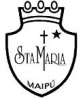 Departamento de Lenguaje y ComunicaciónGUIA DE AUTOAPRENDIZAJE 5 LENGUA Y LITERATURA8VOS BÁSICOS Nombre: ___________________________________8° básicos               Fecha: 29-abril-2020OA 1: Leer habitualmente para aprender y recrearse, y seleccionar textos de acuerdo con sus preferencias y propósitos.“El desarrollo de las guías de autoaprendizaje puedes imprimirlas y archivarlas en una carpeta por asignatura o puedes	solo guardarlas digitalmente y responderlas	en tu cuaderno (escribiendo sólo las respuestas, debidamente especificadas,	N° de guía, fecha y número de respuesta)”Recuerden cualquier duda comunicarse por el siguiente correo: lenguaje.8.smm@gmail.comAntes de leer el fragmento ve el siguiente link  https://www.youtube.com/watch?v=DReT51z7ikk     que te ayudara con la lectura. Lee el siguiente fragmento del texto y responde las preguntas:Con un brusco movimiento echó su iPhone dentro de la mochila.	Al salir de la biblioteca, el solo de las dos de la tarde la recibió llenándole de inesperados chispazos amarillos el interior de sus parpados. Tenía que aprovechar estas poco usuales temperaturas para la época. El verano ya casi quedaba atrás, y el otoño se acercaba a pasos agigantados. Y, cuando eso ocurría, los añosos pasillos de la universidad se llenaban de sombras y corrientes de aire que congelaban hasta los huesos. Por lo mismo, decidió que la próxima vez se amarraría a la cintura un delgado suéter en caso de que la sorprendiera una gélida ventisca atrapada entre los muros del campus.	El celular volvió a sonar: un corto pitido le informaba que el mensaje seguía sin ser leído.	Decidió ignorar una vez más el anuncio y se puso los audífonos de su iPod. Busco un playlist y selecciono “Sale el sol” de Shakira. Apenas rozó la pantalla táctil, la música invadió el interior de su cabeza. Y un día después de la tormenta cuando menos piensas sale el sol… sin embargo, por encima de la voz de Shakira, sus propias preguntas sin respuestas consiguieron hacerse oír. ¿Qué quería Patricia? Ángela estaba segura de que no era una disculpa. Claro que no, su amiga era demasiado orgullosa para eso. ¿Qué quería contarle sus fabulosos avances en la investigación? Eso sería el colmo de la desfachatez y de la falta de respeto. Lo peor de todo era que la decisión de investigar sobre la Leyenda del Malamor en Almahue había sido su idea.Ella, por casualidad, se topó con las fotocopias de unas notas publicadas por Benedicto Mohr, un explorador europeo de los años cincuenta, y quedó fascinada por su historia que sonaba tan increíble  como fascinante: Mohr consignaba en sus apuntes que a fines de la década de los treinta, una joven que conocía los secretos de la hierbas curativas se enamoró perdidamente de uno de los hijos fundadores del pueblo. La familia del muchacho, escandalizada, le prohibió que siguiera viendo a aquella mujer de la cual todos decían que era una bruja por su extraña afición a correr desnuda en el bosque o por encerrarse en su casa para preparar brebajes que luego bebía en ceremonias secretas. Así fue como el cobarde caballero abandonó a la joven para casarse con otra. Despechada, la supuesta hechicera quiso castigar a su enamorado traicionero, y maldijo al pueblo entero: a partir de ese día, ninguno volvería a sentir amor.¿En qué época del año comenzó a transcurrir la historia?En inviernoEn otoñoEn veranoEn primavera¿A qué situación se presenta Ángela en el interior de la biblioteca?  ¿Por qué?¿Qué crees que Patricia quería decirle a Ángela en el SMS que le dejó en su teléfono?Tiene algún sentido el nombre de la leyenda del Malamor con la maldición que se le dio al pueblo entero ¿Por qué?¿A que hace alusión que la historia se llame hacia el fin del mundo?A que la historia es basada en un pueblo lejanos, casi en el fin del mundoEn que el amor se encuentra lejos y difícil de encontrarPor preferencias del autor.¿Cuál es tu opinión acerca del comportamiento de Patricia con Ángela referente a que le robó su proyecto de investigación?